Basis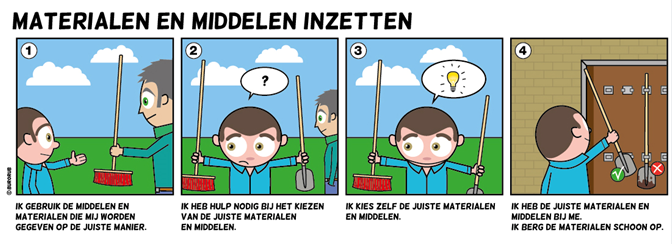 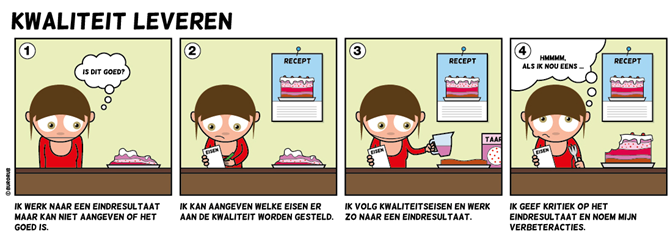 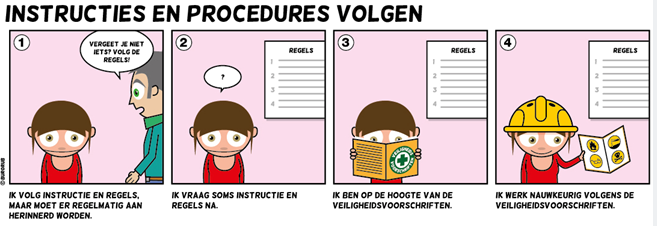 Kader en Gemengd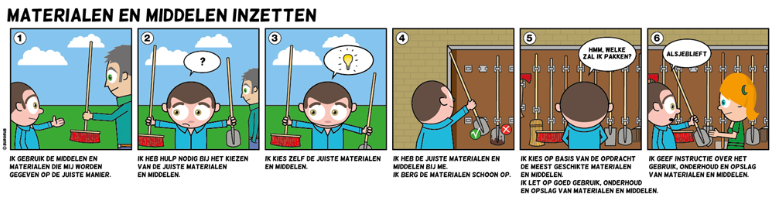 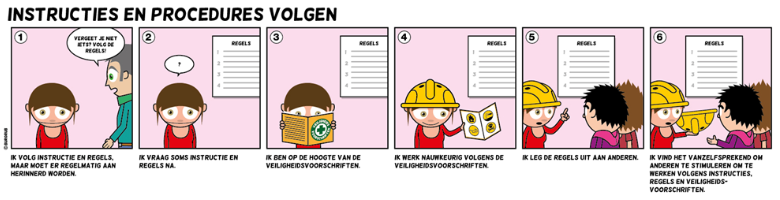 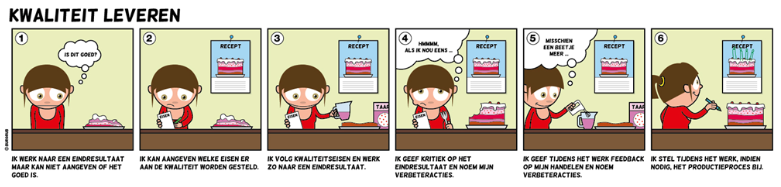 